ВЕРХНЕМАМОНСКОЕ СЕЛЬСКОЕ ПОСЕЛЕНИЕВЕРХНЕМАМОНСКОГО МУНИЦИПАЛЬНОГО РАЙОНА             ВОРОНЕЖСКОЙ ОБЛАСТИИНФОРМАЦИОННЫЙ                   БЮЛЛЕТЕНЬВЕРХНЕМАМОНСКОГО СЕЛЬСКОГО ПОСЕЛЕНИЯВЕРХНЕМАМОНСКОГО МУНИЦИПАЛЬНОГО РАЙОНАВОРОНЕЖСКОЙ ОБЛАСТИ№Б-1406.03.2024 г.Официальное периодическое печатное изданиеУчредитель:Совет народных депутатов Верхнемамонского сельского поселенияВерхнемамонского муниципального районаВоронежской областиСОВЕТ НАРОДНЫХ ДЕПУТАТОВВЕРХНЕМАМОНСКОГО СЕЛЬСКОГО ПОСЕЛЕНИЯВЕРХНЕМАМОНСКОГО МУНИЦИПАЛЬНОГО РАЙОНАВОРОНЕЖСКОЙ ОБЛАСТИРЕШЕНИЕот 07февраля  2024 г. № 2-------------------------------с. Верхний МамонО внесении изменений и дополнений в Устав Верхнемамонскогосельского поселения Верхнемамонского муниципального района Воронежской областиВ соответствии с Федеральным законом от 06.10.2003 №131-ФЗ «Об общих принципах организации местного самоуправления в Российской Федерации», Федеральным законом от 21.07.2005 №97-ФЗ «О государственной регистрации уставов муниципальных образований», в целях приведения Устава Верхнемамонского сельского поселения Верхнемамонского муниципального района Воронежской области в соответствие с действующим законодательством, Совет народных депутатов Верхнемамонского сельского поселенияВерхнемамонского муниципального района Воронежской областиР Е Ш И Л :1. Внести в Устав Верхнемамонскогосельского поселения Верхнемамонского муниципального района Воронежской области, принятый решением Совета народных депутатов Верхнемамонского сельского поселения Верхнемамонского муниципального района Воронежской области от 20.03.2015 №7, изменения и дополнения, согласно приложению.2. Представить настоящее решение в Управление Министерства юстиции Российской Федерации по Воронежской области для государственной регистрации в порядке, установленном федеральным законодательством. 3. Опубликовать настоящее решение в официальном периодическом печатном издании «Информационный бюллетень Верхнемамонского сельского поселения Верхнемамонского муниципального района Воронежской области» после его государственной регистрации.4. Настоящее решение вступает в силу после его официального опубликования.Исполняющий обязанности главысельского поселения						Малахов О.М.Приложение к решению Совета народных депутатов Верхнемамонского сельского поселения Верхнемамонского муниципального района Воронежской области от 06.02.2024 года № 2ИЗМЕНЕНИЯ И ДОПОЛНЕНИЯ В УСТАВ ВЕРХНЕМАМОНСКОГО СЕЛЬСКОГО ПОСЕЛЕНИЯ ВЕРХНЕМАМОНСКОГО МУНИЦИПАЛЬНОГО РАЙОНА ВОРОНЕЖСКОЙ ОБЛАСТИ1. В статье 25:часть 2 исключить.2. Статью 26 изложить в следующей редакции:«Статья 26. Совет народных депутатов Верхнемамонского сельского поселения.1. Совет народных депутатов Верхнемамонского сельского поселения состоит из 11 депутатов, избираемых в соответствии со статьей 14 настоящего Устава на основе всеобщего равного и прямого избирательного права при тайном голосовании.2. Совет народных депутатов Верхнемамонского сельского поселения может осуществлять свои полномочия в случае избрания не менее двух третей от установленной численности депутатов. 3. Срок полномочий Совета народных депутатов Верхнемамонского сельского поселения - 5 лет.4. Срок полномочий Совета народных депутатов Верхнемамонского сельского поселения не может быть изменен для Совета народных депутатов Верхнемамонского сельского поселения текущего созыва.5. Работу Совета народных депутатов Верхнемамонского сельского поселения организует председатель Совета народных депутатов Верхнемамонского сельского поселения, который избирается из числа депутатов открытым голосованием и исполняет свои полномочия на непостоянной основе.6. По представлению председателя Совета народных депутатов Верхнемамонского сельского поселения открытым голосованием избирается заместитель председателя Совета народных депутатов Верхнемамонского сельского поселения, исполняющий свои полномочия на непостоянной основе.Председатель Совета народных депутатов Верхнемамонского сельского поселения и заместитель председателя Совета народных депутатов Верхнемамонского сельского поселения считаются избранными, если за них подано большинство голосов депутатов, избранных в Совет народных депутатов Верхнемамонского сельского поселения.В случае неизбрания заместителя председателя по первому представлению председателя Совета народных депутатов Верхнемамонского сельского поселения после дополнительного обсуждения председатель Совета народных депутатов Верхнемамонского сельского поселения вправе представить депутатам ранее представленную кандидатуру на должность заместителя председателя Совета народных депутатов Верхнемамонского сельского поселения вторично. Процедура обсуждения кандидата на должность заместителя председателя Совета народных депутатов Верхнемамонскогосельского поселения при втором представлении устанавливается в Регламенте Совета народных депутатов Верхнемамонского сельского поселения.7. В случае временного отсутствия председателя Совета народных депутатов Верхнемамонского сельского поселения полномочия председателя Совета народных депутатов Верхнемамонского сельского поселения осуществляет заместитель председателя Совета народных депутатов Верхнемамонского сельского поселения.8. Расходы на обеспечение деятельности Совета народных депутатов Верхнемамонского сельского поселения предусматриваются в бюджете Верхнемамонского сельского поселения отдельной строкой в соответствии с классификацией расходов бюджетов Российской Федерации.9. Управление и (или) распоряжение Советом народных депутатов Верхнемамонского сельского поселения или отдельными депутатами (группами депутатов), в какой бы то ни было форме, средствами бюджета Верхнемамонского сельского поселения в процессе его исполнения не допускаются, за исключением средств бюджета Верхнемамонского сельского поселения, направляемых на обеспечение деятельности Совета народных депутатов Верхнемамонского сельского поселения и депутатов.».3. В статье 27:3.1. Пункт 1 части 2 изложить в следующей редакции:«1) избрание главы Верхнемамонского сельского поселения из числа кандидатов, представленных конкурсной комиссией по результатам конкурса;»;3.2. Пункт 7 части 2 изложить в следующей редакции:«7) заслушивание ежегодных отчетов главы Верхнемамонского сельского поселения о результатах его деятельности, о результатах деятельности администрации Верхнемамонского сельского поселения и иных подведомственных главе Верхнемамонского сельского поселения органов местного самоуправления, в том числе о решении вопросов, поставленных Советом народных депутатов Верхнемамонского сельского поселения;»;3.3. Пункт 10  части 2 изложить в следующей редакции:«10) избрание и освобождение от должности председателя Совета народных депутатов Верхнемамонского сельского поселения, заместителя председателя Совета народных депутатов Верхнемамонского сельского поселения;».4. Статью 29 изложить в следующей редакции:«Статья 29. Полномочия председателя Совета народных депутатов Верхнемамонского сельского поселения по организации деятельности Совета народных депутатов Верхнемамонского сельского поселения.Председатель Совета народных депутатов Верхнемамонскогосельского поселения  для обеспечения функционирования Совета народных депутатов Верхнемамонского сельского поселения:1) созывает сессии Совета народных депутатов Верхнемамонскогосельского поселения;2) формирует повестку дня сессии;3) вносит на рассмотрение Совета народных депутатов Верхнемамонского сельского поселения вопросы и проекты решений, актов резолютивного характера;4) издает постановления и распоряжения по вопросам организации деятельности Совета народных депутатов Верхнемамонского сельского поселения, подписывает решения Совета народных депутатов Верхнемамонского сельского поселения;5) организует и контролирует выполнение актов Совета народных депутатов Верхнемамонского сельского поселения;6) осуществляет иные полномочия в соответствии с законодательством Российской Федерации и Воронежской области, настоящим Уставом и решениями Совета народных депутатов Верхнемамонского сельского поселения.».5. Статью 30 изложить в следующей редакции:«Статья 30. Сессия Совета народных депутатов Верхнемамонского сельского поселения.1. Совет народных депутатов Верхнемамонскогосельского поселения осуществляет свою деятельность в форме сессий, в период которых он рассматривает все вопросы, отнесенные к его компетенции. Работой Совета народных депутатов Верхнемамонскогосельского поселения руководит председатель Совета народных депутатов Верхнемамонскогосельского поселения, а в его отсутствие - заместитель председателя Совета народных депутатов Верхнемамонскогосельского поселения.2. Сессия Совета народных депутатов Верхнемамонскогосельского поселения  состоит из заседаний, а также проводимых в период между ними заседаний комиссий Совета народных депутатов Верхнемамонскогосельского поселения.3. Заседания Совета народных депутатов Верхнемамонского сельского поселения правомочны, если на них присутствует более 50 процентов от избранного числа депутатов.4. Вновь избранный Совет народных депутатов Верхнемамонского сельского поселения собирается на первое заседание в срок, не превышающий 30 дней со дня избрания Совета народных депутатов Верхнемамонского сельского поселения в правомочном составе.5. Совет народных депутатов Верхнемамонскогосельского поселения принимает Регламент, регулирующий вопросы организации деятельности Совета народных депутатов Верхнемамонского сельского поселения.6. Очередные заседания созываются по мере необходимости, но не реже одного раза в три месяца. Внеочередные - в двухнедельный срок по основаниям, указанным в части 7 настоящей статьи. 7. Основаниями для созыва внеочередной сессии являются требования главы Верхнемамонского сельского поселения, председателя Совета народных депутатов Верхнемамонского сельского поселения, либо требование не менее 1/3 от числа избранных депутатов Совета народных депутатов Верхнемамонского сельского поселения. Предложение о созыве сессии должно содержать перечень вносимых на обсуждение вопросов.В случае досрочного прекращения полномочий председателя Совета народных депутатовВерхнемамонского сельского поселения внеочередная сессия для выборов нового председателя Совета народных депутатов Верхнемамонского сельского поселения созывается по инициативе заместителя председателя Совета народных депутатов Верхнемамонского сельского поселения в соответствии с Регламентом Совета народных депутатов Верхнемамонского сельского поселения.».6. В статье 33:Часть 7 исключить.7. Статью 34 изложить в следующей редакции:Статья 34. Глава Верхнемамонского сельского поселения.1. Глава Верхнемамонского сельского поселения является высшим должностным лицом Верхнемамонского сельского поселения и наделяется Уставом Верхнемамонскогосельского поселения собственными полномочиями по решению вопросов местного значения.2. Глава Верхнемамонскогосельского поселения избирается Советом народных депутатов Верхнемамонскогосельского поселения из числа кандидатов, представленных конкурсной комиссией по результатам конкурса.Срок полномочий главы Верхнемамонскогосельского поселения 5 (пять) лет.3. Глава Верхнемамонскогосельского поселения возглавляет администрацию Верхнемамонскогосельского поселения.4. Порядок проведения конкурса по отбору кандидатур на должность главы Верхнемамонского сельского поселения устанавливается Советом народных депутатов Верхнемамонскогосельского поселения. Порядок проведения конкурса должен предусматривать опубликование условий конкурса, сведений о дате, времени и месте его проведения не позднее чем за 20 дней до дня проведения конкурса.Кандидатом на должность главы Верхнемамонского сельского поселения может быть зарегистрирован гражданин, который на день проведения конкурса не имеет в соответствии с Федеральным законом от 12 июня 2002 года N 67-ФЗ «Об основных гарантиях избирательных прав и права на участие в референдуме граждан Российской Федерации» ограничений пассивного избирательного права для избрания выборным должностным лицом местного самоуправления.Общее число членов конкурсной комиссии в муниципальном образовании устанавливается Советом народных депутатов Верхнемамонскогосельского поселения.В Верхнемамонском сельском поселении половина членов конкурсной комиссии назначается Советом народных депутатов Верхнемамонского сельского поселения, а другая половина – главой Верхнемамонского муниципального района Воронежской области.Условиями конкурса могут быть предусмотрены требования к профессиональному образованию и (или) профессиональным знаниям и навыкам, которые являются предпочтительными для осуществления главой Верхнемамонского сельского поселения полномочий по решению вопросов местного значения.Совету народных депутатов Верхнемамонскогосельского поселения для проведения голосования по кандидатурам на должность главы Верхнемамонского сельского поселения представляется не менее двух зарегистрированных конкурсной комиссией кандидатов.5. Глава Верхнемамонскогосельского поселения осуществляет свои полномочия на постоянной основе.6. Глава Верхнемамонского сельского поселения должен соблюдать ограничения, запреты, исполнять обязанности, которые установлены Федеральным законом от 25 декабря 2008 года N 273-ФЗ «О противодействии коррупции», Федеральным законом от 3 декабря 2012 года N 230-ФЗ «О контроле за соответствием расходов лиц, замещающих государственные должности, и иных лиц их доходам», Федеральным законом от 7 мая 2013 года N 79-ФЗ «О запрете отдельным категориям лиц открывать и иметь счета (вклады), хранить наличные денежные средства и ценности в иностранных банках, расположенных за пределами территории Российской Федерации, владеть и (или) пользоваться иностранными финансовыми инструментами».7. Глава Верхнемамонскогосельского поселения подконтролен и подотчетен населению и Совету народных депутатов Верхнемамонскогосельского поселения.8. Глава Верхнемамонскогосельского поселения представляет Совету народных депутатов Верхнемамонскогосельского поселения ежегодные отчеты о результатах своей деятельности, о результатах деятельности местной администрации и иных подведомственных ему органов местного самоуправления, в том числе о решении вопросов, поставленных Советом народных депутатов Верхнемамонскогосельского поселения.9. В период временного отсутствия главы Верхнемамонского сельского поселения (болезнь, отпуск, командировка, временное отстранение от должности в случаях, предусмотренных федеральным законодательством) полномочия главы Верхнемамонского сельского поселения временно исполняет заместитель главы администрации Верхнемамонского сельского поселения. В случае досрочного прекращения полномочий главы Верхнемамонского сельского поселения либо применения к нему по решению суда мер процессуального принуждения в виде заключения под стражу или временного отстранения от должности его полномочия временно исполняет заместитель главы администрации Верхнемамонского сельского поселения. 10. В случае досрочного прекращения полномочий главы Верхнемамонского сельского поселения избрание главы Верхнемамонского сельского поселения, избираемого Советом народных депутатов Верхнемамонского сельского поселения из числа кандидатов, представленных конкурсной комиссией по результатам конкурса, осуществляется не позднее чем через шесть месяцев со дня такого прекращения полномочий.При этом если до истечения срока полномочий Совета народных депутатов Верхнемамонского сельского поселения осталось менее шести месяцев, избрание главы Верхнемамонского сельского поселения  из числа кандидатов, представленных конкурсной комиссией по результатам конкурса, осуществляется в течение трех месяцев со дня избрания Совета народных депутатов Верхнемамонского сельского поселения в правомочном составе.11. В случае, если глава Верхнемамонского сельского поселения, полномочия которого прекращены досрочно на основании правового акта губернатора Воронежской области об отрешении от должности главы Верхнемамонского сельского поселения либо на основании решения Совета народных депутатов Верхнемамонского сельского поселения об удалении главы Верхнемамонского сельского поселения в отставку, обжалует данные правовой акт или решение в судебном порядке, Совет народных депутатов Верхнемамонского сельского поселения не вправе принимать решение об избрании главы Верхнемамонского сельского поселения, избираемого из числа кандидатов, представленных конкурсной комиссией по результатам конкурса, до вступления решения суда в законную силу.12. Главе Верхнемамонского сельского поселения гарантируется:1) условия осуществления деятельности главы Верхнемамонского сельского поселения, обеспечивающие исполнение должностных полномочий в соответствии с муниципальными правовыми актами органов местного самоуправления Верхнемамонского сельского поселения;2) ежемесячное денежное вознаграждение;3) ежегодный основной оплачиваемый отпуск и ежегодный дополнительный оплачиваемый отпуск за ненормированный рабочий день;4) медицинское обслуживание;	5) частичная компенсация стоимости оздоровительной или санаторно-курортной путевки в санаторно-курортных и иных оздоровительных учреждениях, расположенных в Российской Федерации, а также компенсация стоимости проезда к месту оздоровительного или санаторно-курортного лечения и обратно в пределах территории Российской Федерации в размерах и порядке, установленных нормативными правовыми актами Совета народных депутатов Верхнемамонского сельского поселения;6) доплата к страховой пенсии по старости (инвалидности);7) ежемесячные и иные дополнительные выплаты (ежемесячное денежное поощрение, единовременная выплата при предоставлении ежегодного оплачиваемого отпуска, материальная помощь в размере, устанавливаемом Советом народных депутатов Верхнемамонского сельского поселения, денежное поощрение по итогам работы за квартал, премии за выполнение особо важных и сложных заданий, единовременное денежное поощрение в связи с юбилейными датами).Размер и порядок предоставления указанных гарантий и компенсаций устанавливается нормативными правовыми актами Совета народных депутатов Верхнемамонскогосельского поселения.».8. Статью 35 изложить в следующей редакции:Статья 35. Полномочия главы Верхнемамонского сельского поселения.Глава Верхнемамонского сельского поселения обладает следующими полномочиями:1) представляет Верхнемамонское сельское поселение в отношениях с органами местного самоуправления других муниципальных образований, органами государственной власти, гражданами и организациями, без доверенности действует от имени Верхнемамонского сельского поселения;2) подписывает и обнародует в порядке, установленном настоящим Уставом, нормативные правовые акты, принятые Советом народных депутатов Верхнемамонского сельского поселения;3) издает в пределах своих полномочий правовые акты;4) вправе требовать созыва внеочередного заседания Совета народных депутатов Верхнемамонского сельского поселения;5) обеспечивает осуществление органами местного самоуправления полномочий по решению вопросов местного значения и отдельных государственных полномочий, переданных органам местного самоуправления федеральными законами и законами Воронежской области.6) принимает решение о реализации проекта муниципально-частного партнерства, если публичным партнером является Верхнемамонское сельское поселение либо планируется проведение совместного конкурса с участием Верхнемамонского сельского поселения (за исключением случая, в котором планируется проведение совместного конкурса с участием Российской Федерации, Воронежской области), а также осуществляет иные полномочия в сфере муниципально-частного партнерства, предусмотренные Федеральным законом «О государственно-частном партнерстве, муниципально-частном партнерстве в Российской Федерацииивнесении изменений в отдельные законодательные акты Российской Федерации», другими федеральными законами и нормативными правовыми актами Российской Федерации, нормативными правовыми актами Воронежской области, Уставом Верхнемамонского сельского поселения и муниципальными правовыми актами. 2. Полномочия главы Верхнемамонского сельского поселения прекращаются досрочно в случае: 1) смерти;2) отставки по собственному желанию;3) удаления в отставку в соответствии со статьей 74.1 Федерального закона от 06.10.2003г. № 131-ФЗ «Об общих принципах организации местного самоуправления в Российской Федерации»;4) отрешения от должности в соответствии со статьей 74 Федерального закона от 06.10.2003г. №131-ФЗ «Об общих принципах организации местного самоуправления в Российской Федерации»;5) признания судом недееспособным или ограниченно дееспособным;6) признания судом безвестно отсутствующим или объявления умершим;7) вступления в отношении его в законную силу обвинительного приговора суда;8) выезда за пределы Российской Федерации на постоянное место жительства;9) прекращения гражданства Российской Федерации либо гражданства иностранного государства - участника международного договора Российской Федерации, в соответствии с которым иностранный гражданин имеет право быть избранным в органы местного самоуправления, наличия гражданства (подданства) иностранного государства либо вида на жительство или иного документа, подтверждающего право на постоянное проживание на территории иностранного государства гражданина Российской Федерации либо иностранного гражданина, имеющего право на основании международного договора Российской Федерации быть избранным в органы местного самоуправления, если иное не предусмотрено международным договором Российской Федерации;10) установленной в судебном порядке стойкой неспособности по состоянию здоровья осуществлять полномочия главы сельского поселения;11) преобразования Верхнемамонского сельского поселения, осуществляемого в соответствии с Федеральным законом от 06.10.2003г. №131-ФЗ «Об общих принципах организации местного самоуправления в Российской Федерации», а также в случае упразднения Верхнемамонского сельского поселения;12) утраты Верхнемамонским сельским поселением статуса муниципального образования в связи с его объединением с городским округом;13) увеличения численности избирателей Верхнемамонского сельского поселения более чем на 25 процентов, произошедшего вследствие изменения границ Верхнемамонского сельского поселения или объединения Верхнемамонского сельского поселения с городским округом.».9. Статью 36 изложить в следующей редакции:«Статья 36. Администрация Верхнемамонского сельского поселения.1. Администрация Верхнемамонского сельского поселения - исполнительно-распорядительный орган Верхнемамонского сельского поселения, возглавляемый главой Верхнемамонского сельского поселения на принципах единоначалия.2. Администрация Верхнемамонского сельского поселения обладает правами юридического лица.  3. Структура администрации Верхнемамонского сельского поселения утверждается Советом народных депутатов Верхнемамонского сельского поселения по представлению главы Верхнемамонского сельского поселения. В структуру администрации Верхнемамонского сельского поселения  могут входить отраслевые (функциональные) и территориальные органы местной администрации.».10. Абзац первый части 4 статьи 37 изложить в следующей редакции: «4. В целях реализации полномочий, указанных в части 2 настоящей статьи, глава Верхнемамонского сельского поселения, возглавляющий администрацию Верхнемамонского сельского поселения:».11. Абзац третий части 1 статьи 38 изложить в следующей редакции:«- глава Верхнемамонского сельского поселения, возглавляющий администрацию Верхнемамонского сельского поселения;».12. Статью 45 изложить в следующей редакции:Статья 45. Муниципальные правовые акты органов местного самоуправления Верхнемамонского сельского поселения.1. Совет народных депутатов Верхнемамонского сельского поселения по вопросам, отнесенным к его компетенции федеральными законами, законами Воронежской области, настоящим Уставом, принимает решения, устанавливающие правила, обязательные для исполнения на территории Верхнемамонского сельского поселения, решение об удалении главы Верхнемамонского сельского поселения в отставку, а также решения по вопросам организации деятельности Совета народных депутатов Верхнемамонского сельского поселения и по иным вопросам, отнесенным к его компетенции федеральными законами, законами Воронежской области, настоящим Уставом. Правовые акты Совета народных депутатов Верхнемамонского сельского поселения принимаются на его заседаниях.2. Нормативный правовой акт, принятый Советом народных депутатов Верхнемамонского сельского поселения и подписанный председателем Совета народных депутатов Верхнемамонского сельского поселения направляется главе Верхнемамонского сельского поселения для подписания и обнародования в течение 10 дней.3. Нормативные правовые акты Совета народных депутатов Верхнемамонского сельского поселения, предусматривающие установление, изменение и отмену местных налогов и сборов, осуществление расходов из средств местного бюджета, могут быть внесены на рассмотрение Совета народных депутатов Верхнемамонского сельского поселения только по инициативе главы Верхнемамонского сельского поселения, или при наличии заключения главы Верхнемамонского сельского поселения.4. Решения Совета народных депутатов Верхнемамонского сельского поселения, устанавливающие правила, обязательные для исполнения на территории Верхнемамонского сельского поселения, принимаются большинством голосов от установленного числа депутатов Совета народных депутатов Верхнемамонского сельского поселения, если иное не установлено Федеральным законом от 06.10.2003г. № 131-ФЗ «Об общих принципах организации местного самоуправления в Российской Федерации». 5. Председатель Совета народных депутатов Верхнемамонского сельского поселения издает постановления и распоряжения по вопросам организации деятельности Совета народных депутатов Верхнемамонского сельского поселения, подписывает решения Совета народных депутатов Верхнемамонского сельского поселения.6. Глава Верхнемамонского сельского поселения в пределах своих полномочий, установленных федеральными законами, законами Воронежской области, настоящим Уставом и решениями Совета народных депутатов Верхнемамонского сельского поселения, издает постановления администрации Верхнемамонского сельского поселения по вопросам местного значения и вопросам, связанным с осуществлением отдельных государственных полномочий, переданных органам местного самоуправления федеральными законами и законами Воронежской области, а также распоряжения администрации Верхнемамонского сельского поселения по вопросам организации работы администрации Верхнемамонского сельского поселения.Глава Верхнемамонского сельского поселения издает постановления и распоряжения по иным вопросам, отнесенным к его компетенции настоящим Уставом в соответствии с Федеральным законом от 06.10.2003 № 131-ФЗ «Об общих принципах организации местного самоуправления в Российской Федерации», другими федеральными законами.7. Муниципальные нормативные правовые акты, затрагивающие права, свободы и обязанности человека и гражданина, устанавливающие правовой статус организаций, учредителем которых выступает Верхнемамонскоесельское поселения, а также соглашения, заключаемые между органами местного самоуправления Верхнемамонского сельского поселения, вступают в силу после их официального обнародования. Официальное обнародование муниципальных нормативных правовых актов, в том числе соглашений, заключаемых между органами местного самоуправления, осуществляется путем их официального опубликования в районной газете «Донская новь» или в официальном периодическом печатном издании органов местного самоуправления Верхнемамонского сельского поселения «Информационный бюллетень Верхнемамонского сельского поселения Верхнемамонского муниципального района Воронежской области».Официальным опубликованием муниципального нормативногоправового акта или соглашения, заключенного между органами местного самоуправления Верхнемамонского сельского поселения, считается первая публикация его полного текста в районной газете «Донская новь» или в официальном периодическом печатном издании органов местного самоуправления Верхнемамонского сельского поселения «Информационный бюллетень Верхнемамонского сельского поселения Верхнемамонского муниципального района Воронежской области».Нормативные правовые акты Совета народных депутатов  Верхнемамонского сельского поселения о налогах и сборах вступают в силу в соответствии с Налоговым кодексом Российской Федерации.  Ненормативные правовые акты вступают в силу с момента их подписания.8. Нормативные правовые акты органов местного самоуправления Верхнемамонского сельского поселения подлежат обязательному исполнению на всей территории Верхнемамонского сельского поселения. За неисполнение муниципальных правовых актов граждане, руководители организаций, должностные лица органов государственной власти и должностные лица органов местного самоуправления несут ответственность в соответствии с федеральными законами и законами Воронежской области.».Ответственный  за выпуск:Главный -  специалист администрации Верхнемамонского сельского поселения Верхнемамонского муниципального района Воронежской области Меджанян С.Г.Адрес издателя: 396460 Воронежская область, Верхнемамонский район,  с. Верхний Мамон,  ул. Школьная, 9Подписано к печати: 06.03.2024г.  16 .00 часов Количество листов: 10Тираж: 3 экземпляраРаспространяется бесплатно.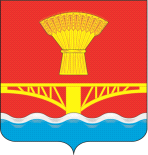 